ПАМЯТКА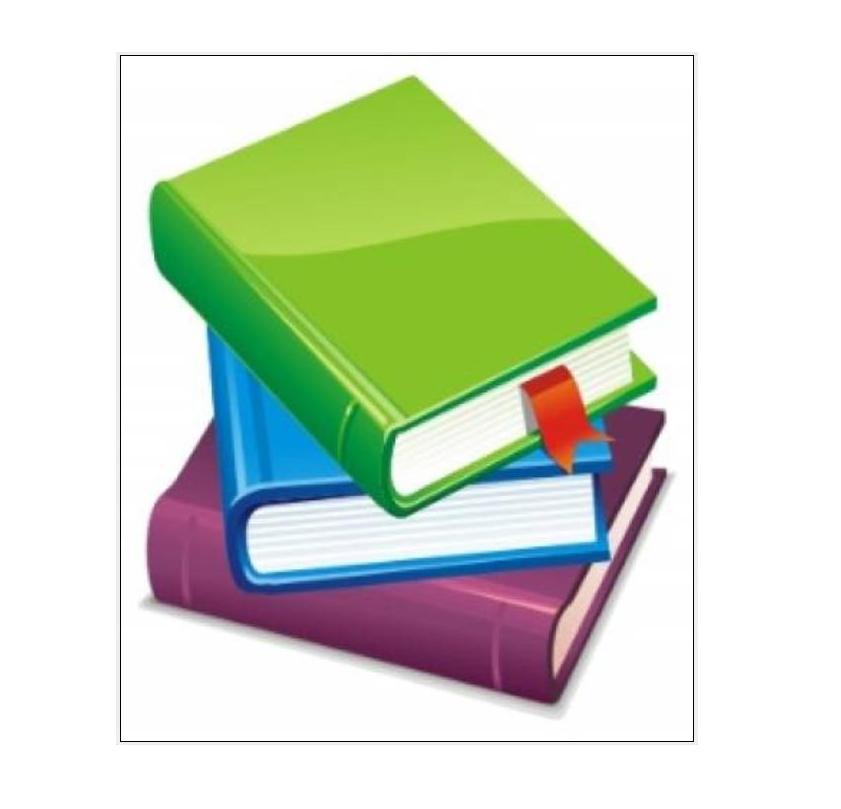 КАК ПОДГОТОВИТЬСЯ К ПЕРЕСКАЗУ.1. Не торопясь, не отвлекаясь, внимательно прочитай вслух весь текст.2. Если в тексте есть незнакомые слова, узнай их значение.3. Подумай и определи идею, то есть главную мысль текста.4. Сформулируй идею в нескольких предложениях.5. Вырази идею в одном предложении.6. Выдели в тексте ключевые слова (они раскрывают главную мысль произведения).7. Раздели текст на части, озаглавь их.8. Прочитай названия частей и проверь, на сколько точно они передают содержание текста (не пропустил ли ты какого-нибудь эпизода).9. Составь план пересказа.10. Пользуясь планом, перескажи произведение.11. В пересказе используй отрывки из разных частей текста (соединяй их с помощью слов «сначала», «потом», «после этого», «в это время», «когда», «в конце концов», «наконец» и т.д.).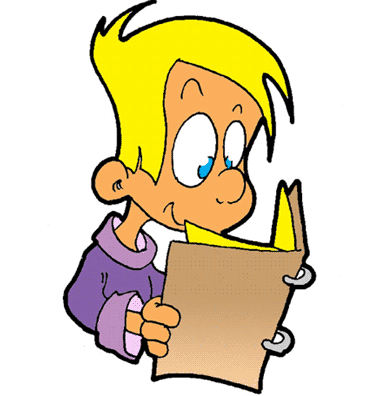 